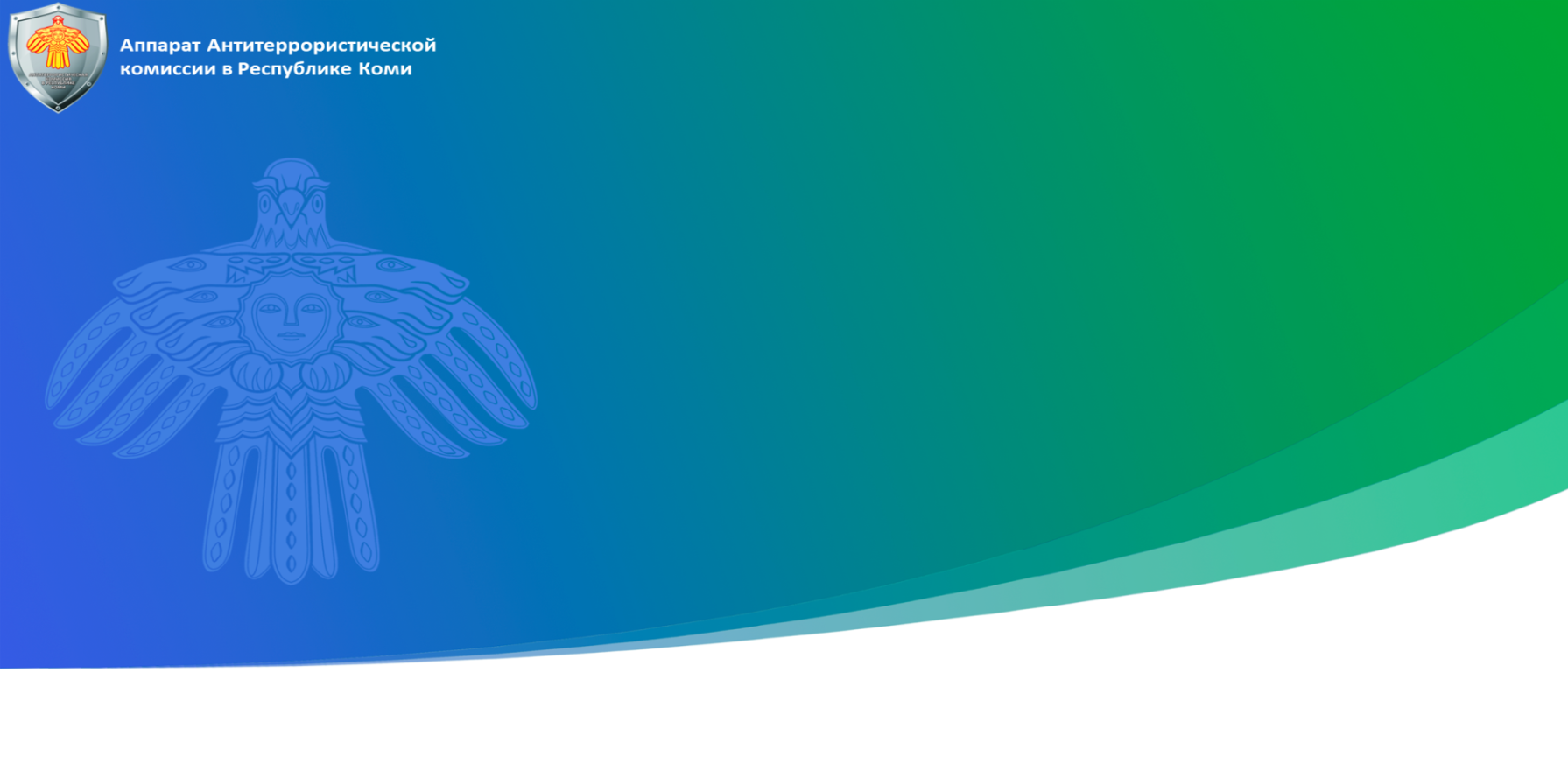 Методические рекомендации по размещению материалов, направленных на профилактику терроризма и его идеологии 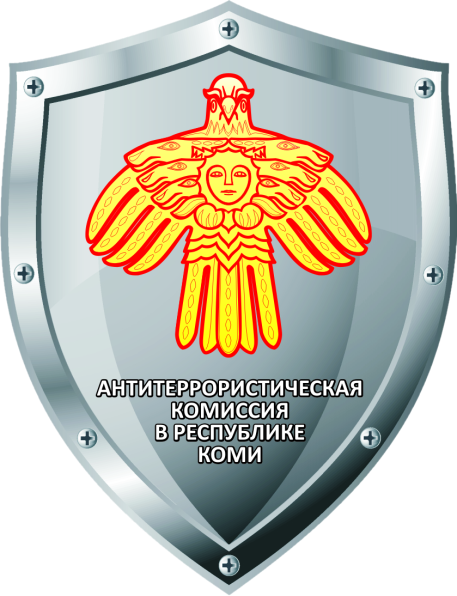 Рекомендации подготовлены с учетом поручений, отраженных в протоколе совместного заседания Национального антитеррористического комитета и Федерального оперативного штаба от 8 декабря 2020 г. 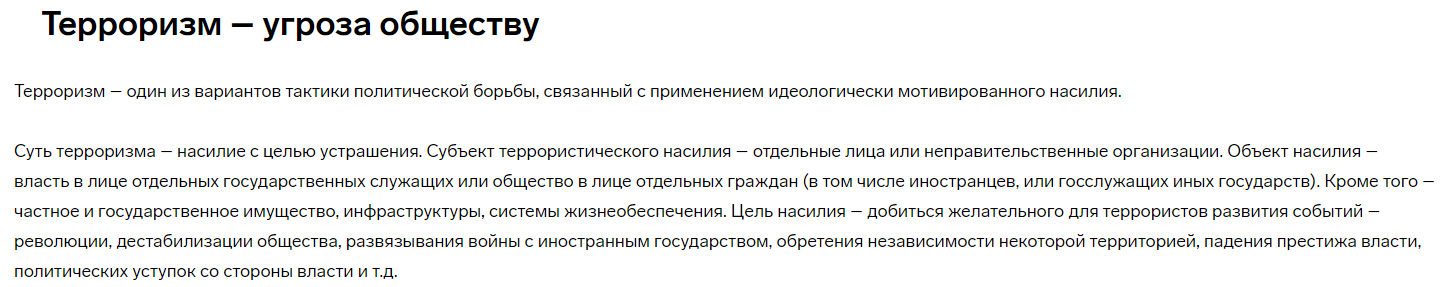 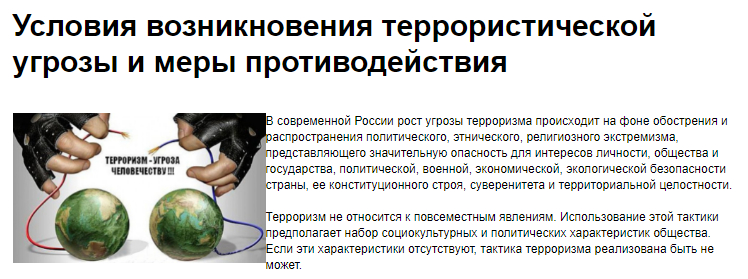 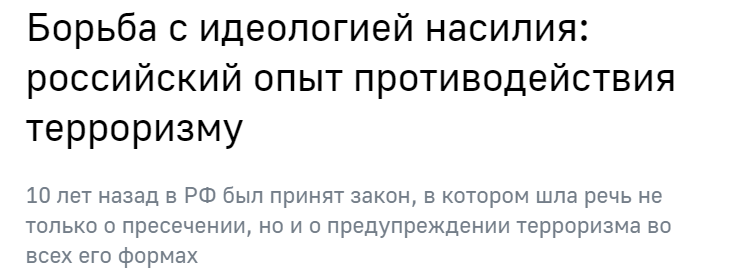 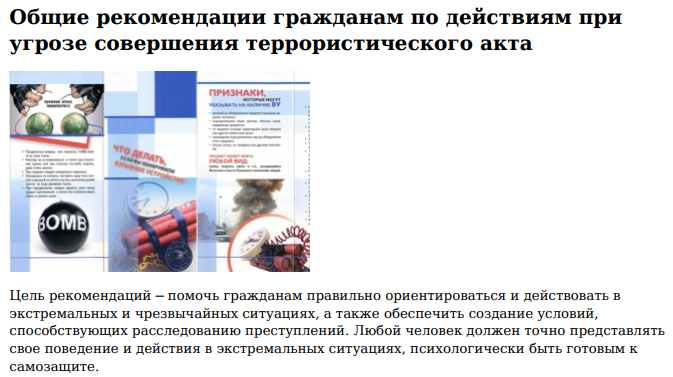 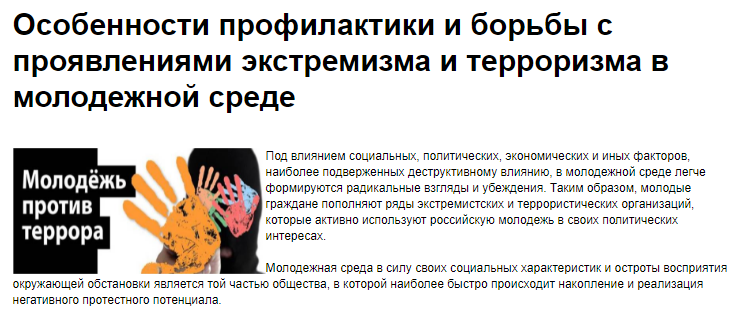 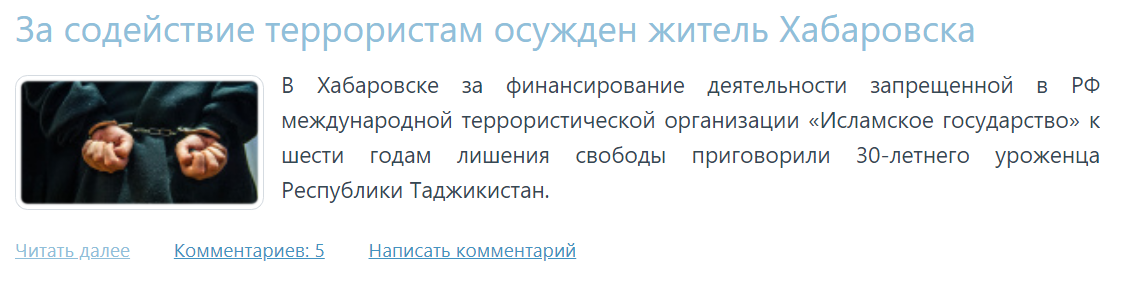 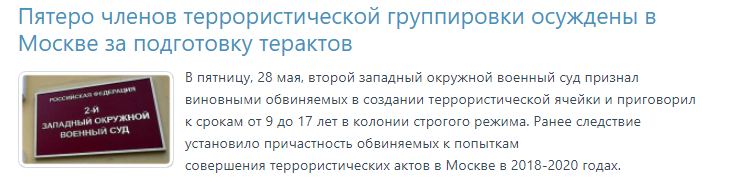 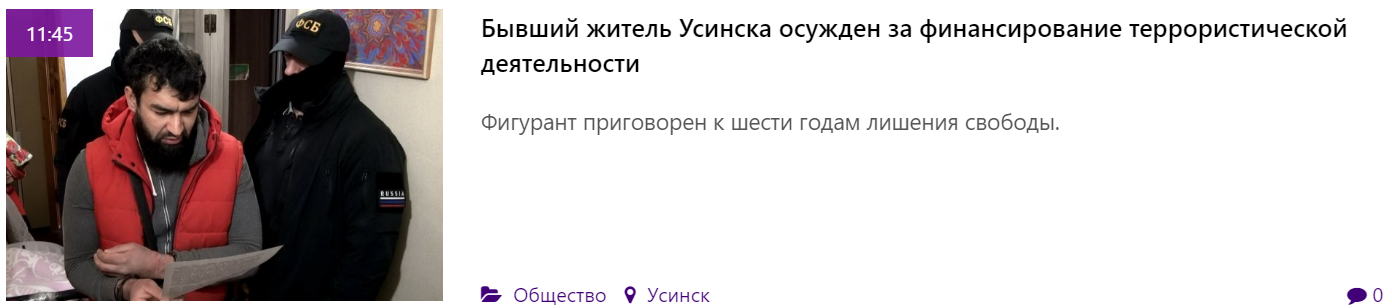 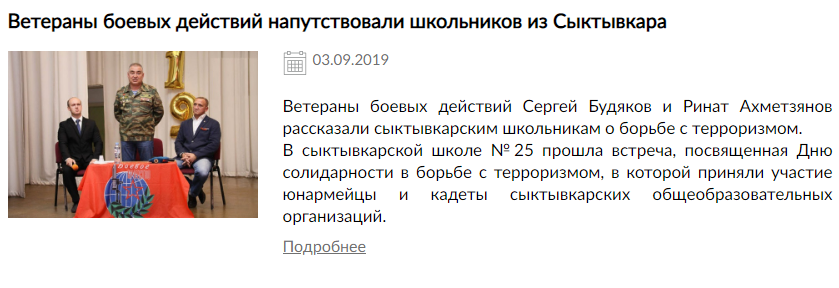 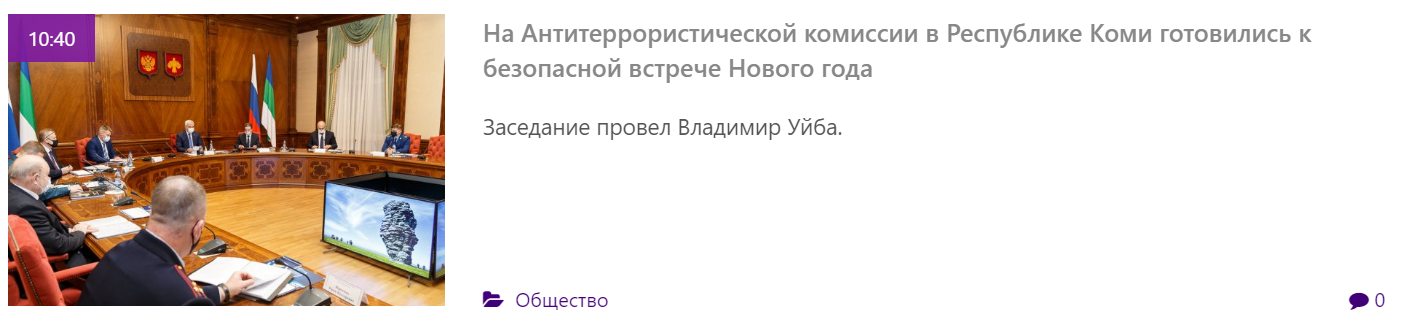 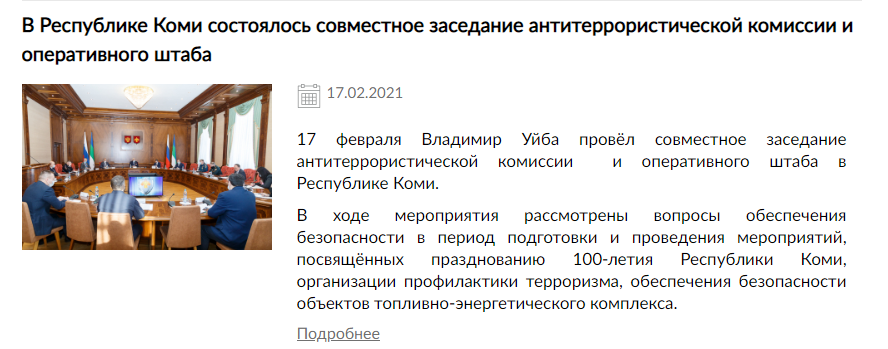 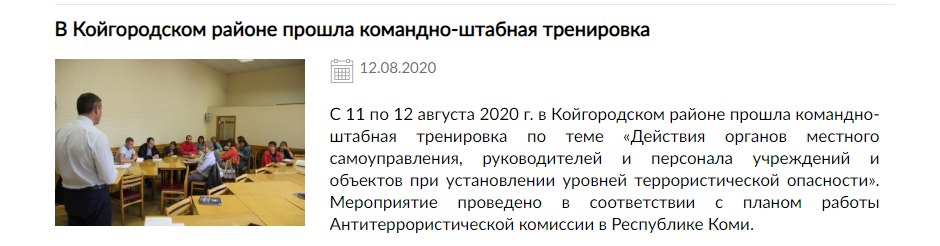 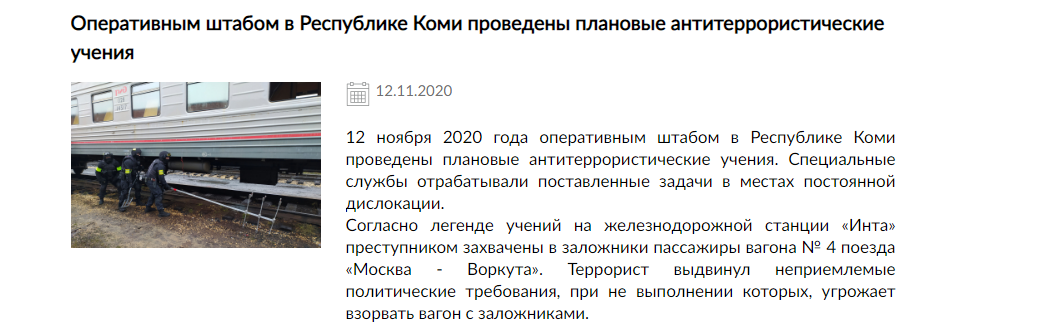 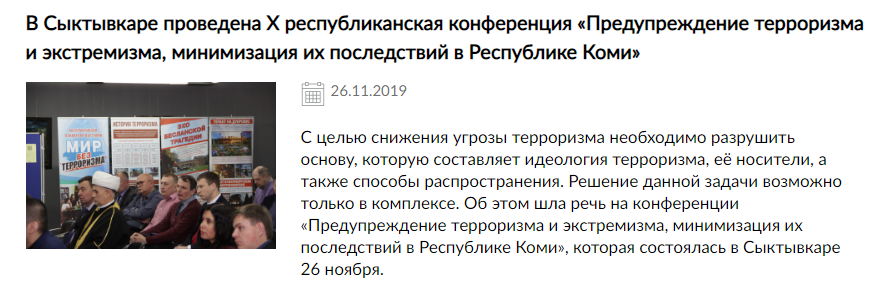 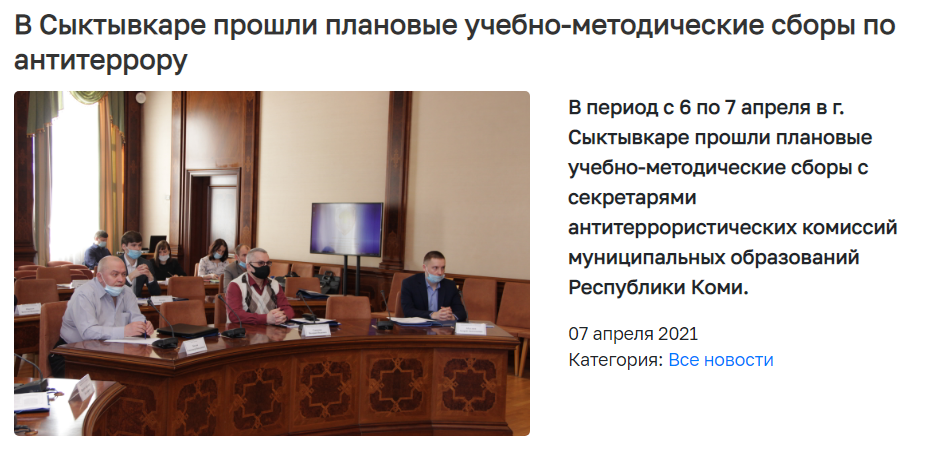 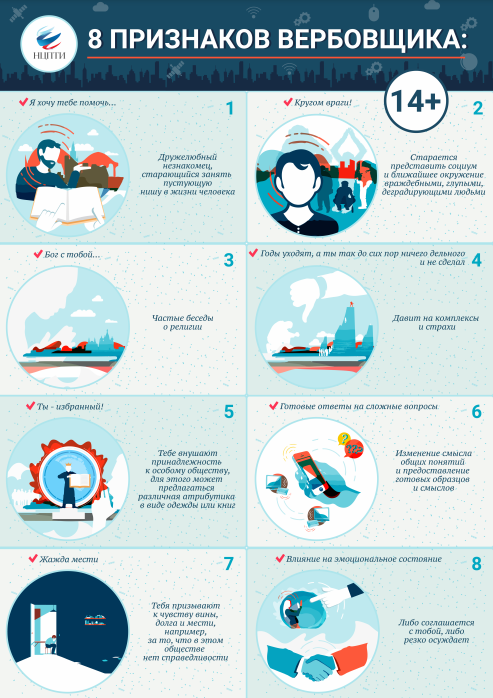 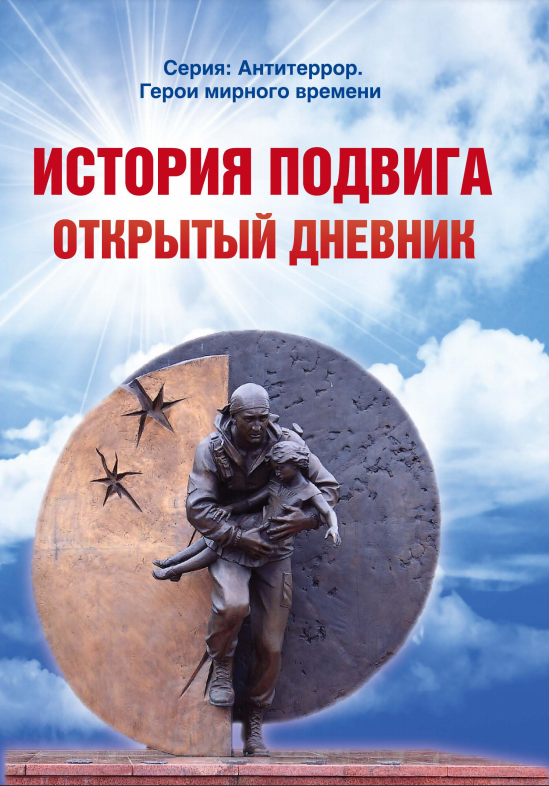 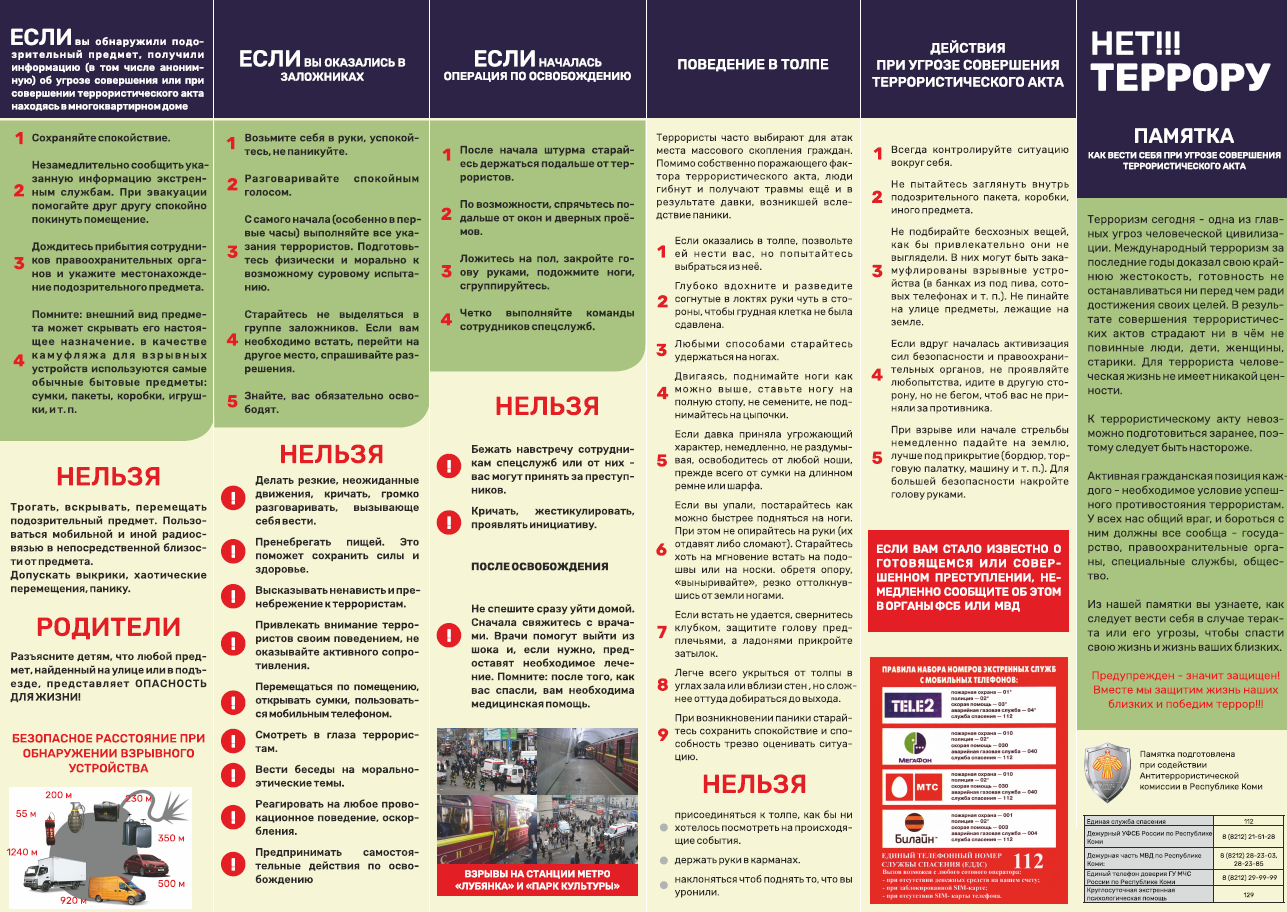 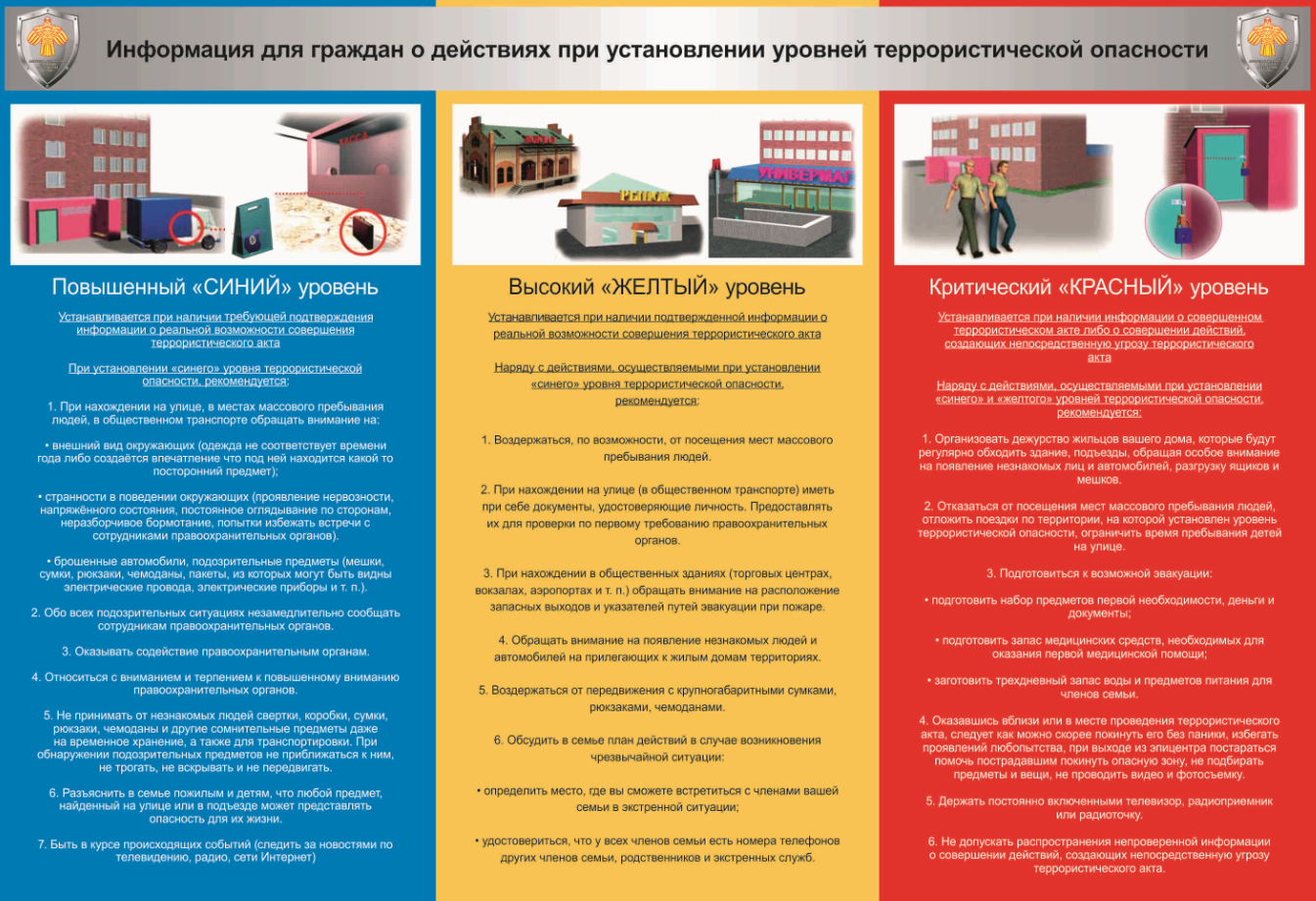 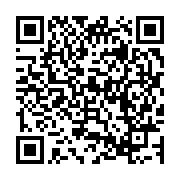 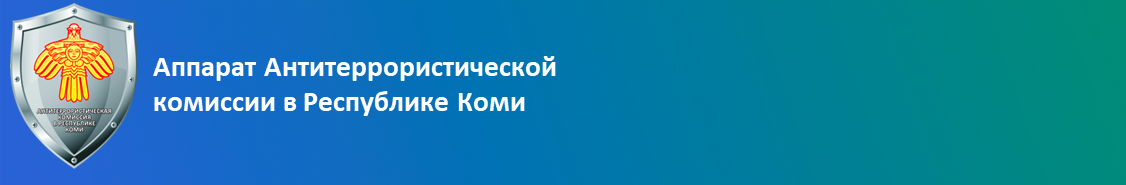 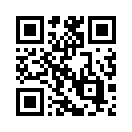 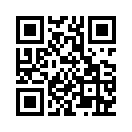 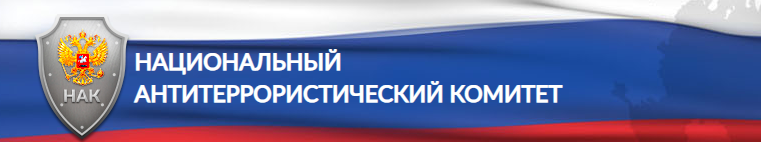 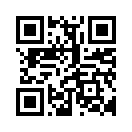 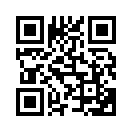 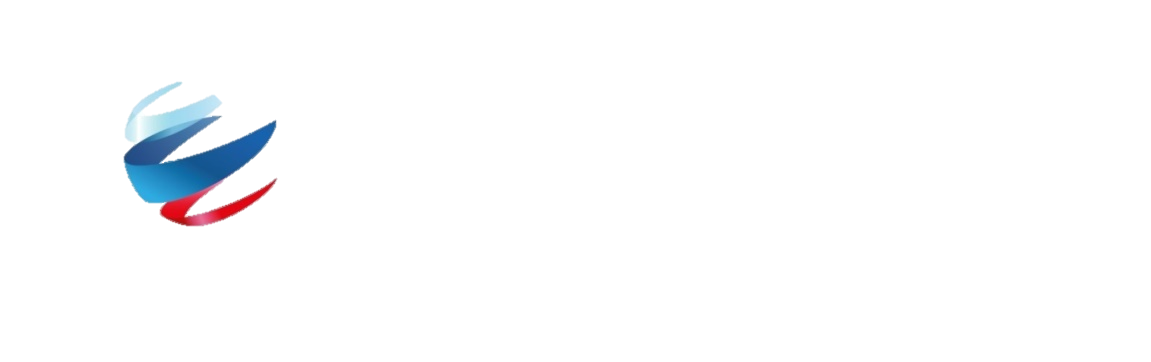 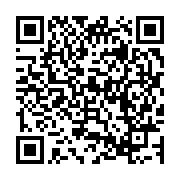 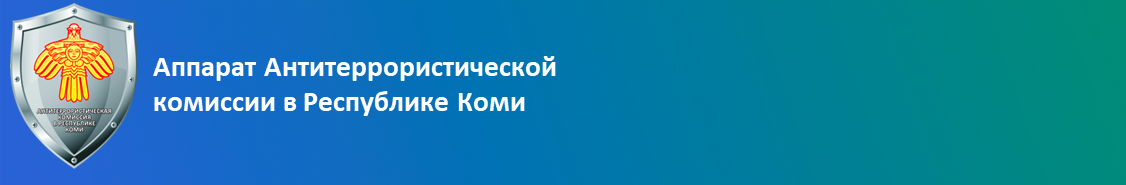 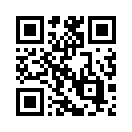 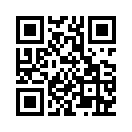 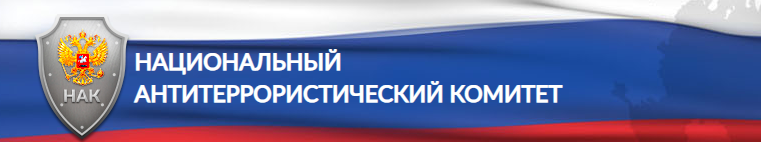 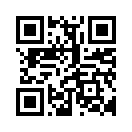 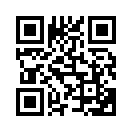 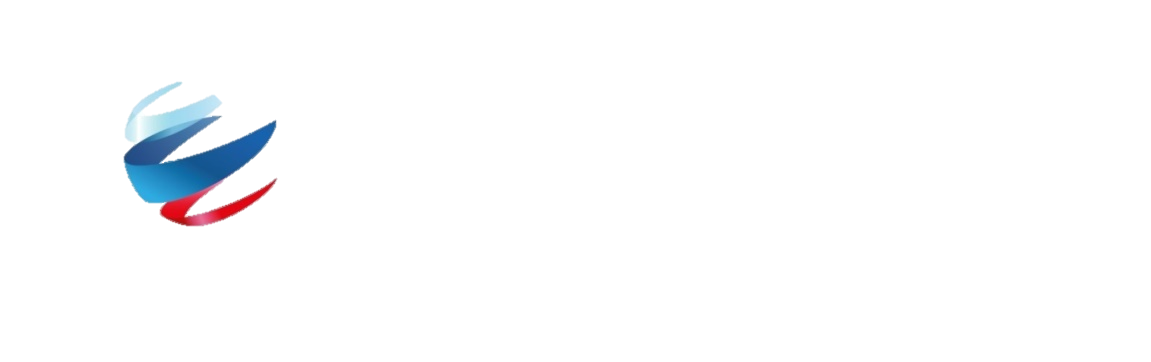 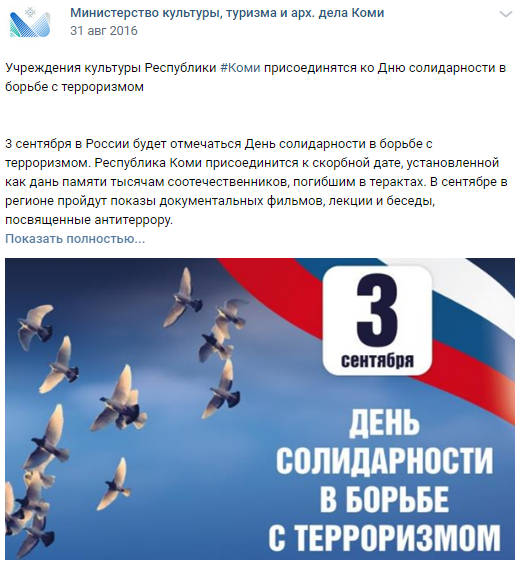 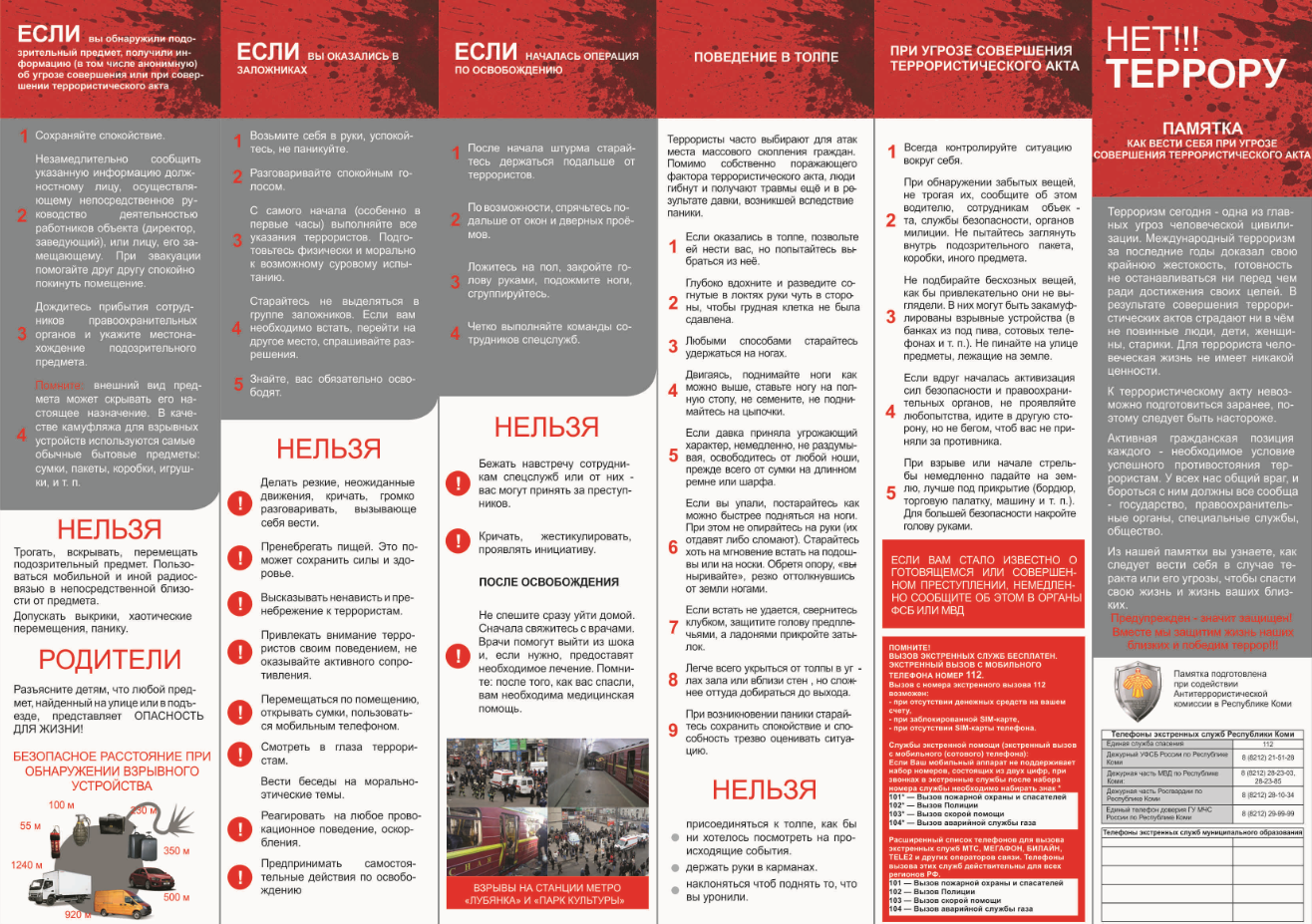 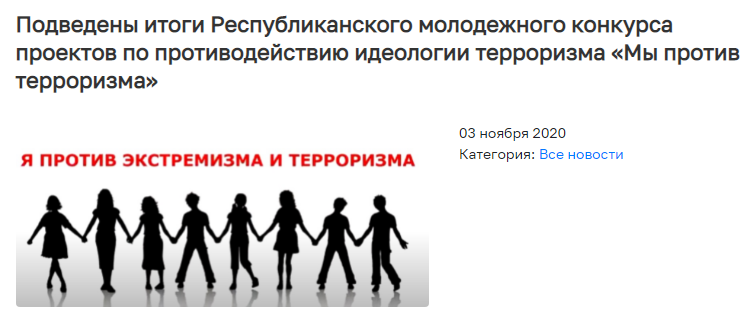 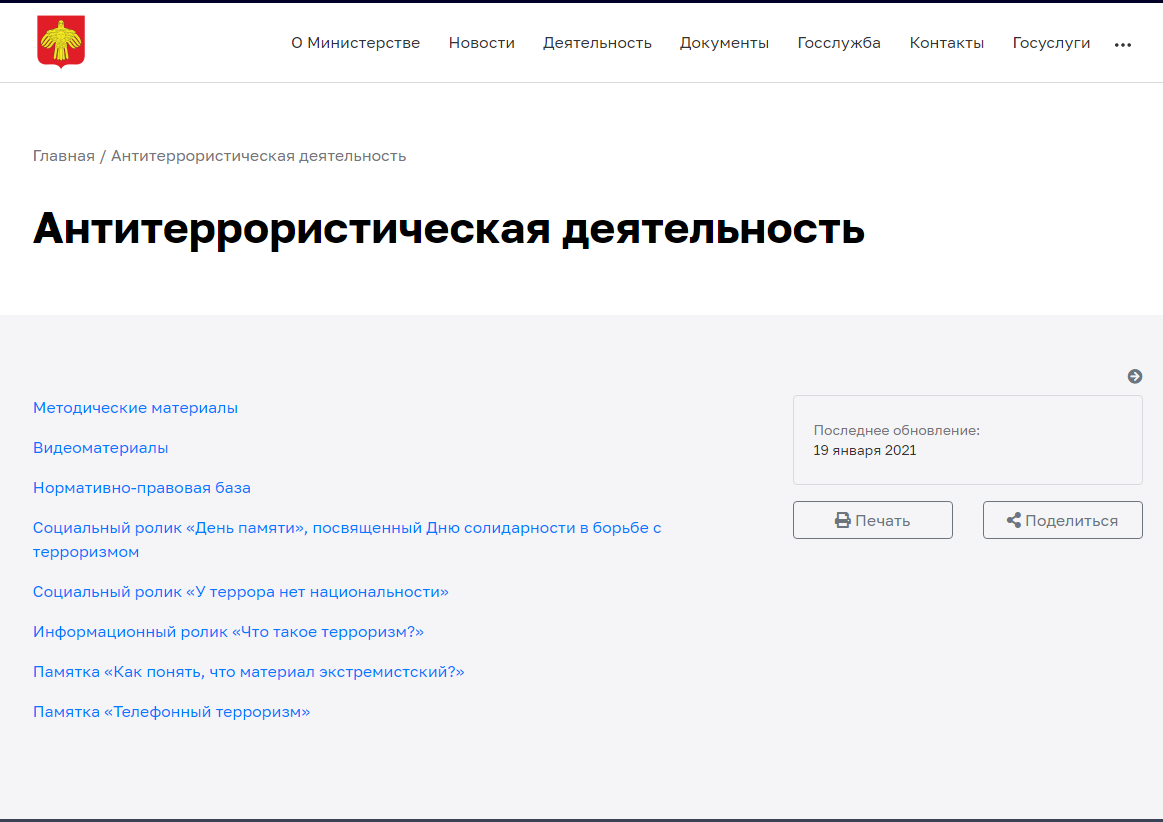 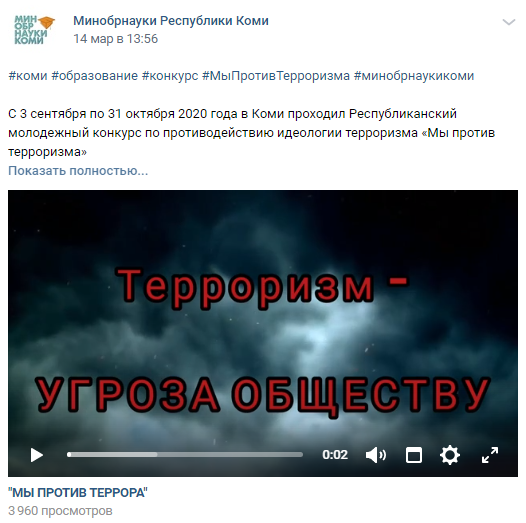 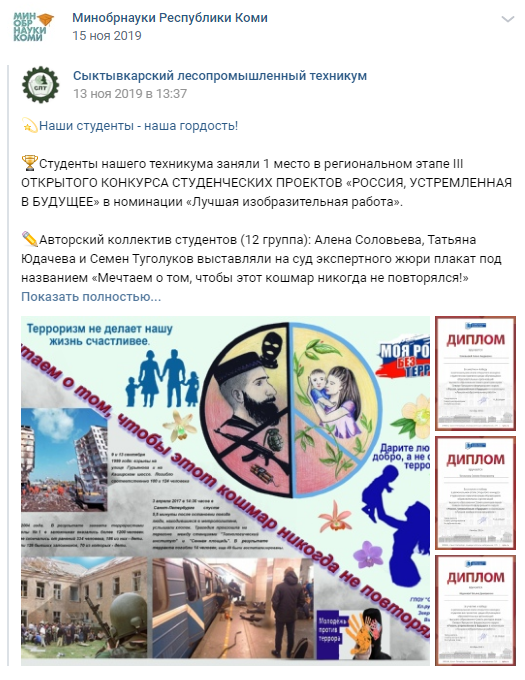 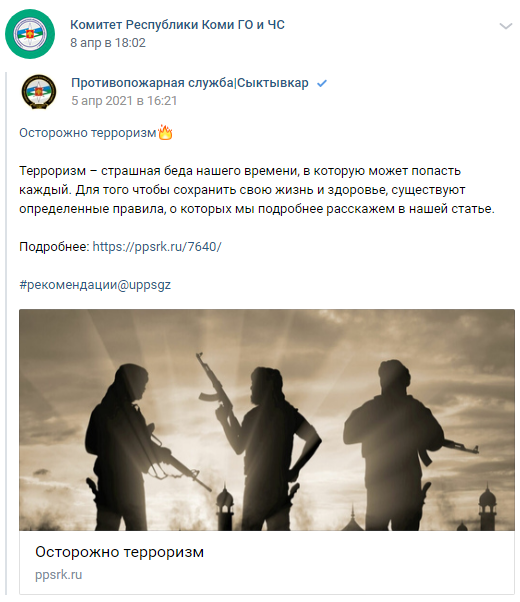 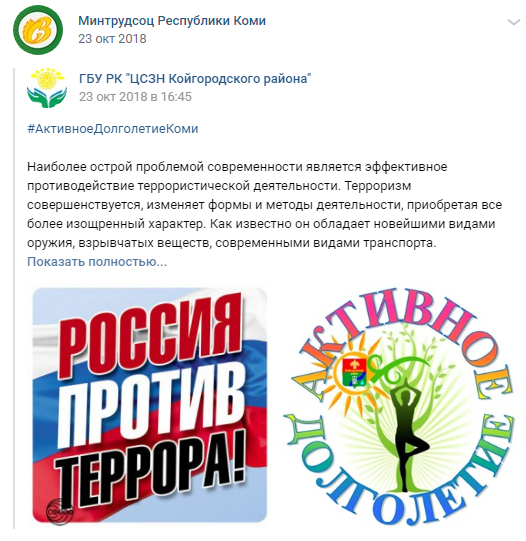 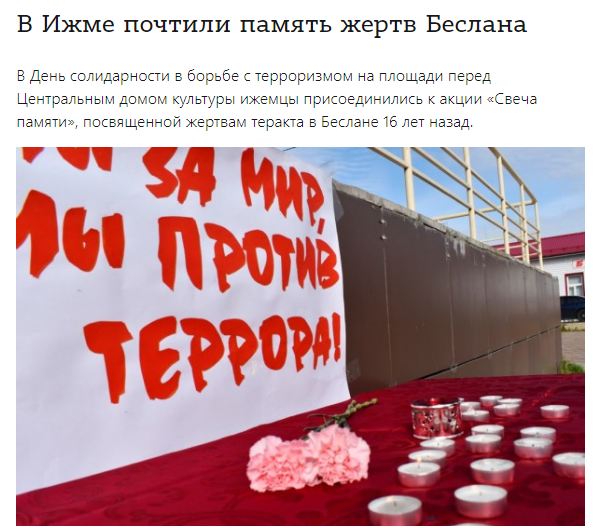 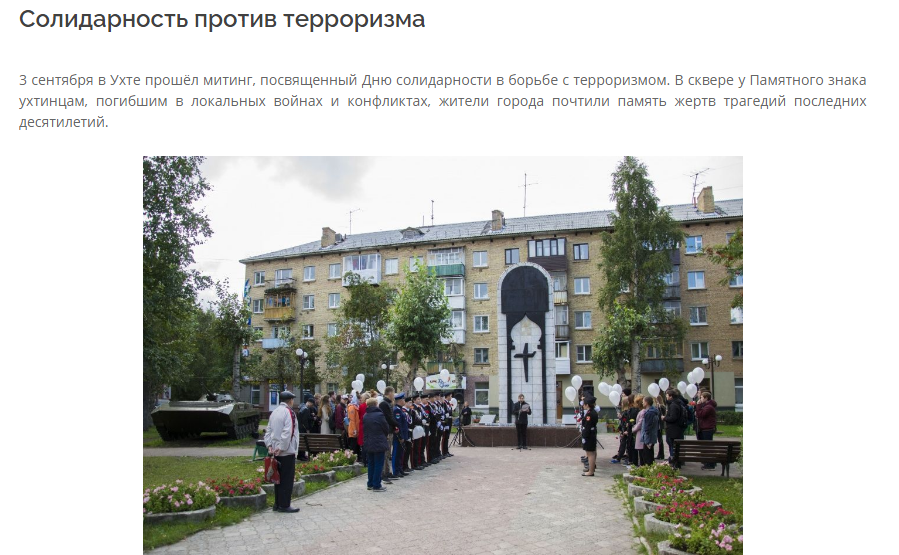 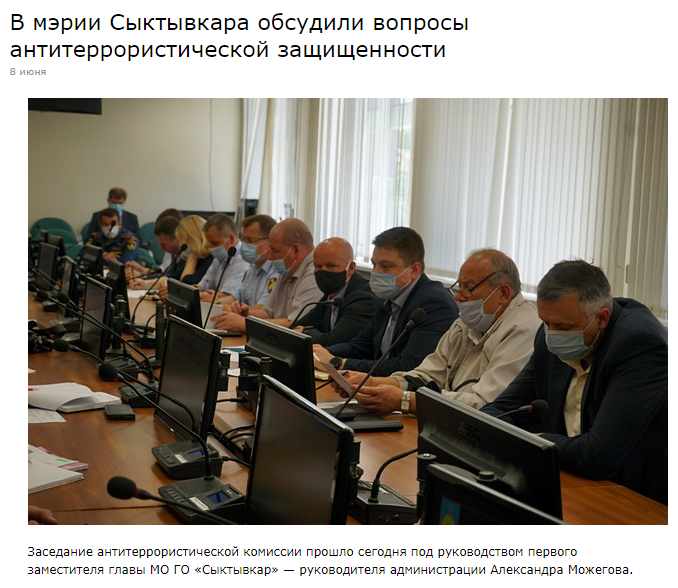 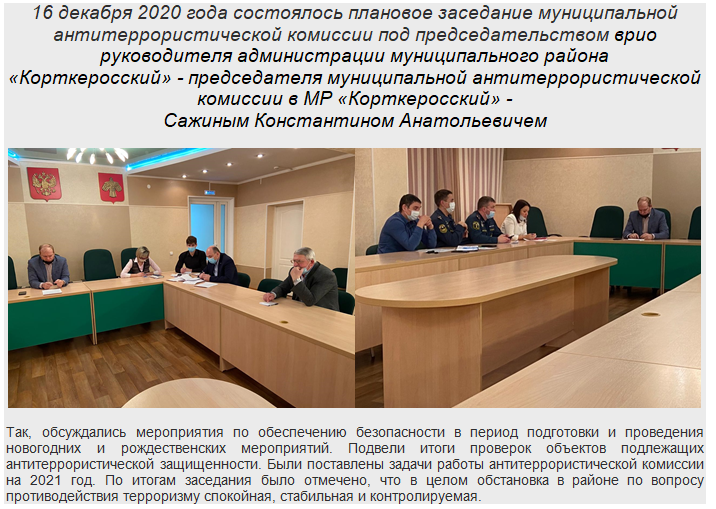 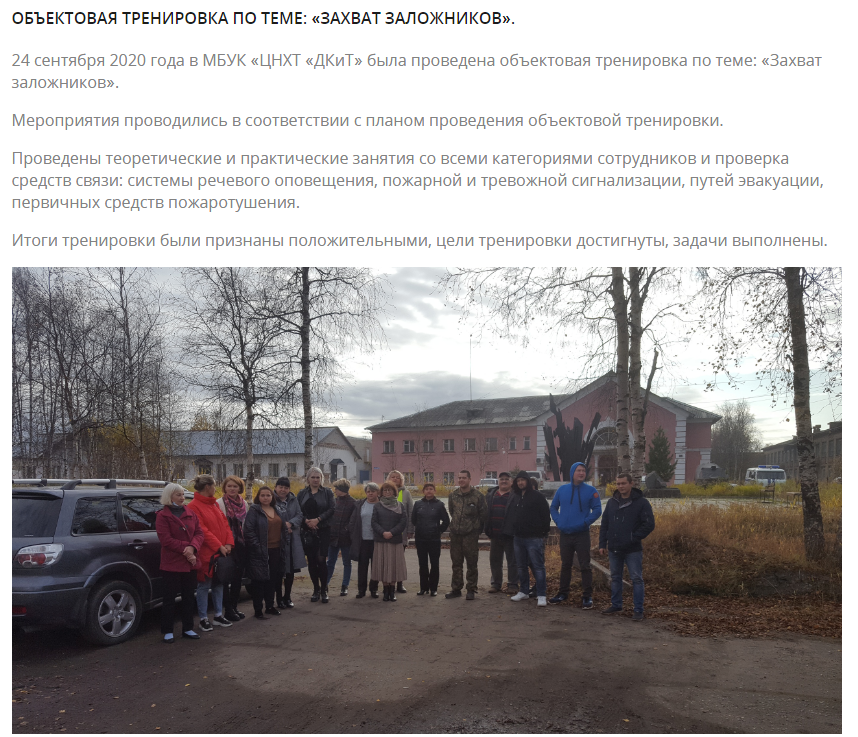 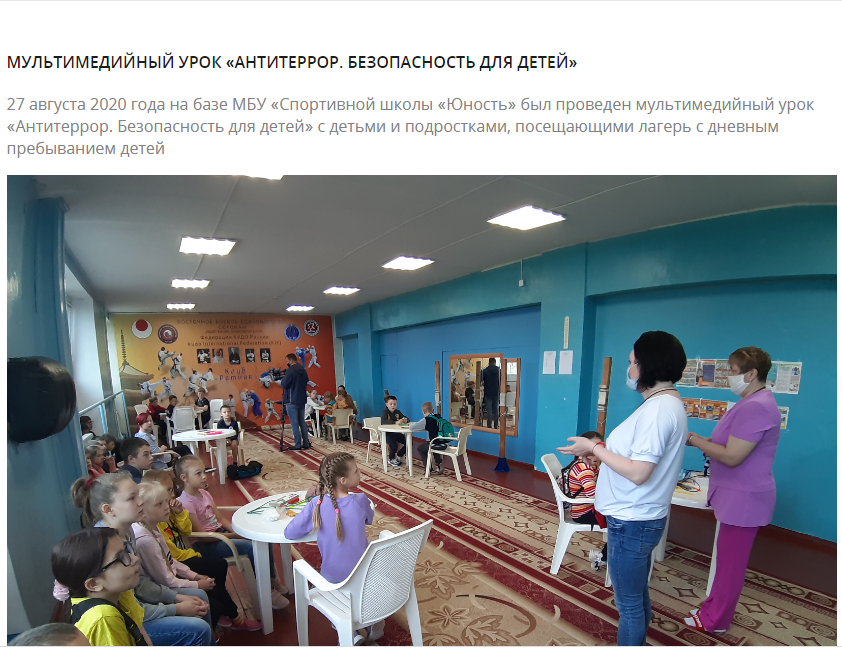 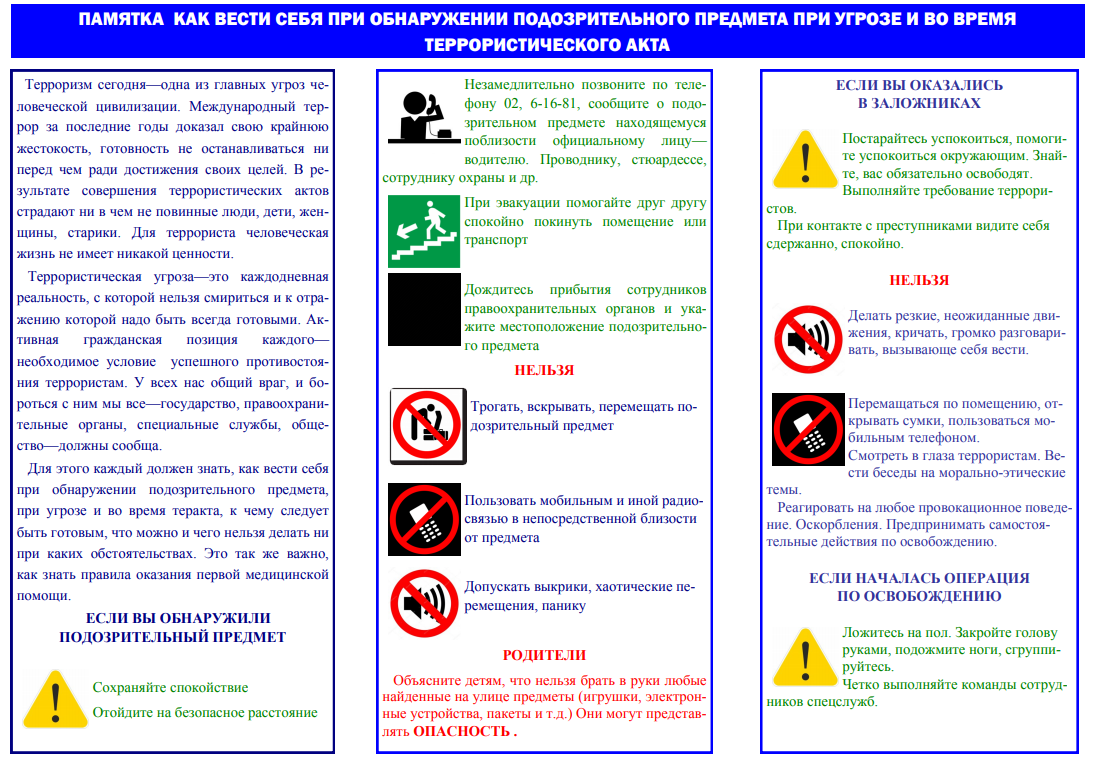 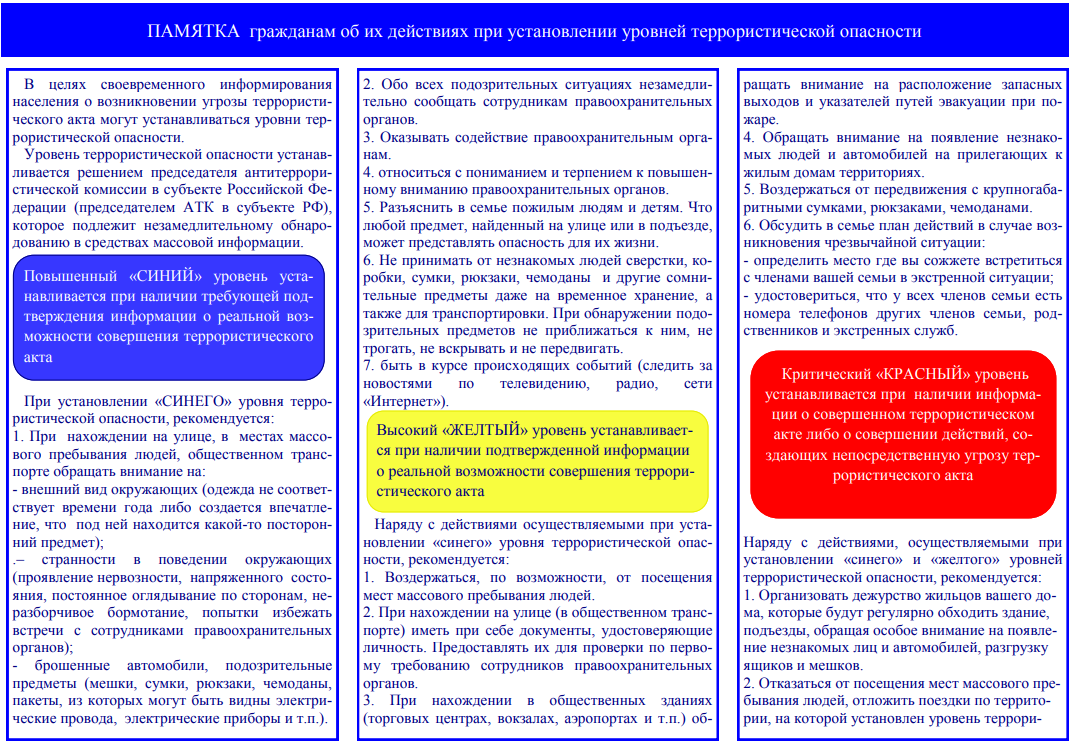 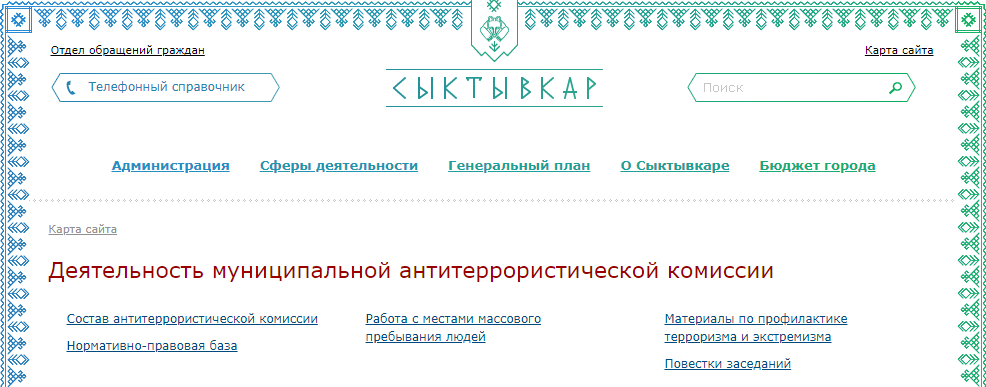 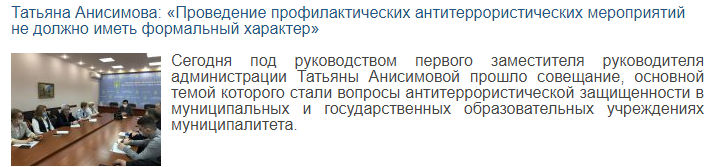 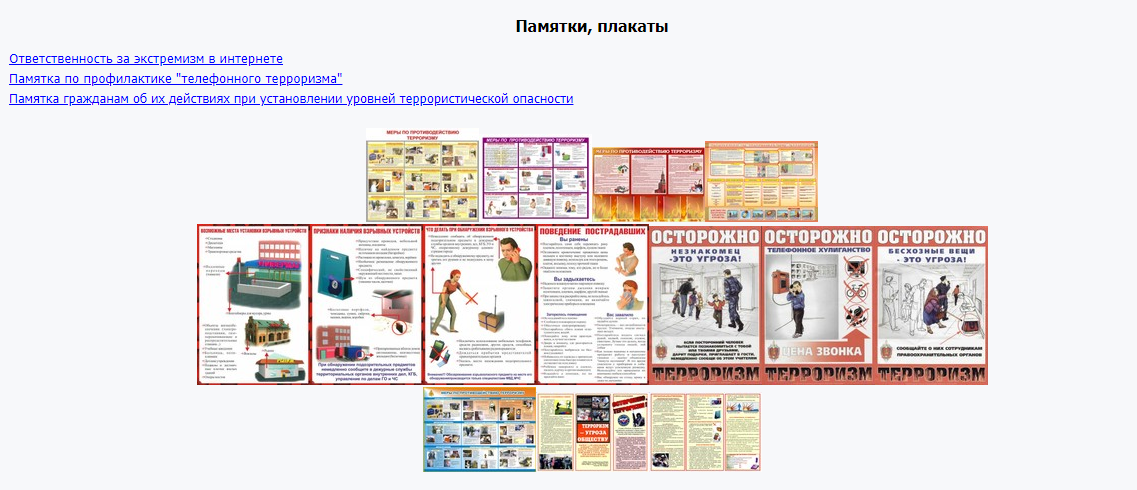 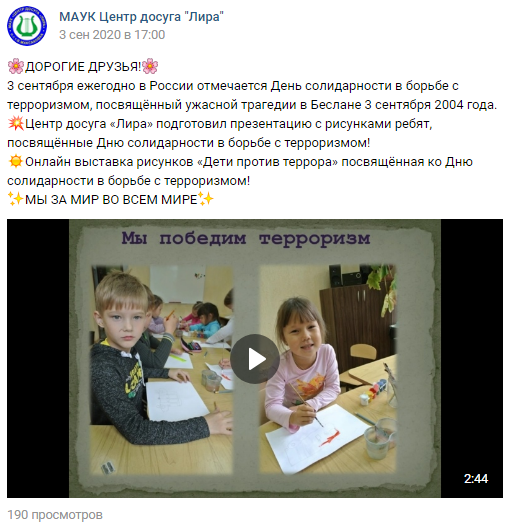 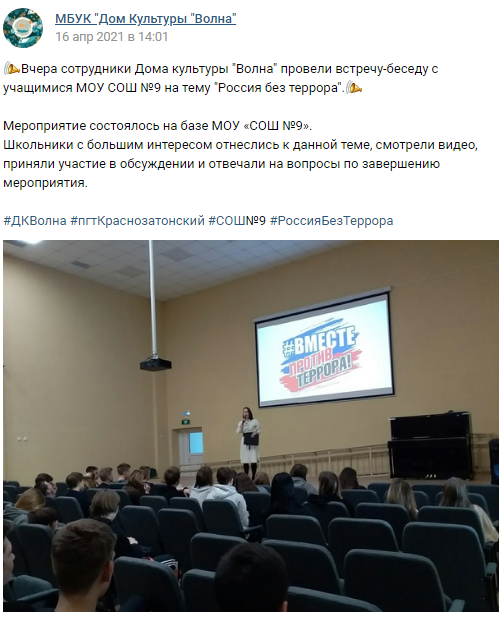 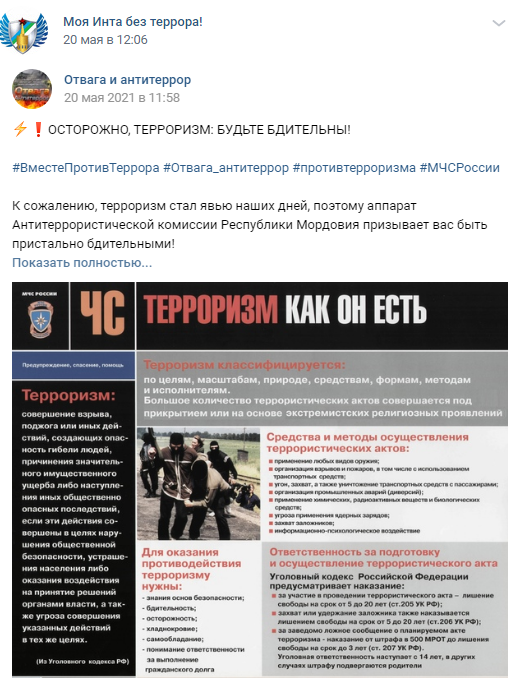 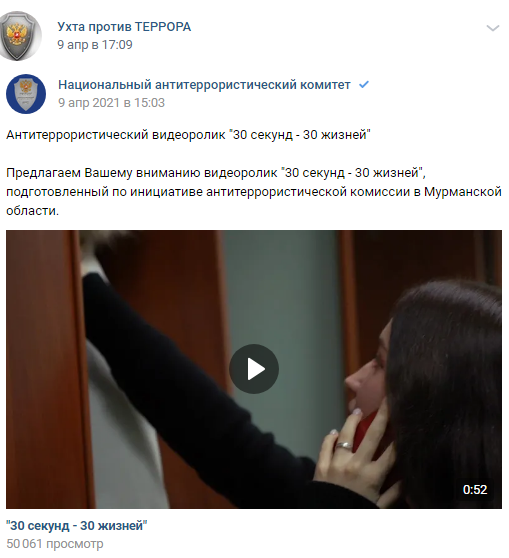 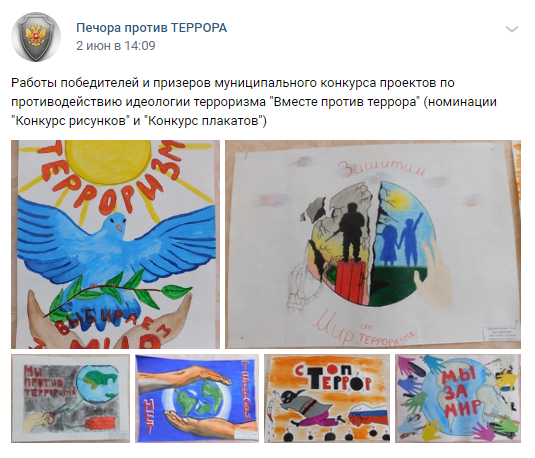 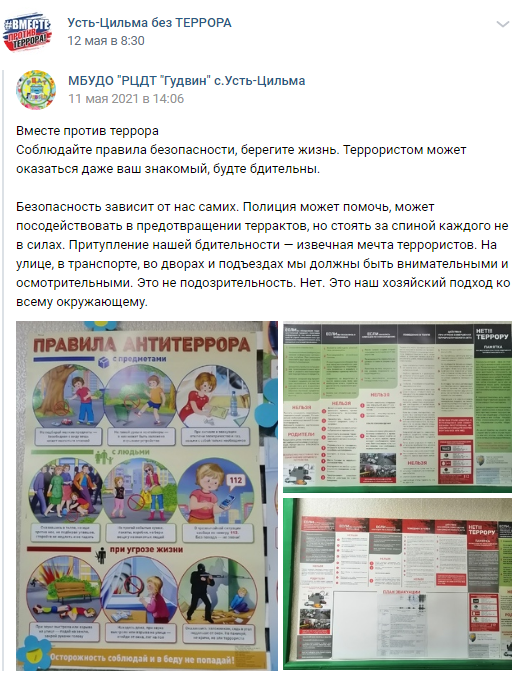 